RIWAYAT HIDUP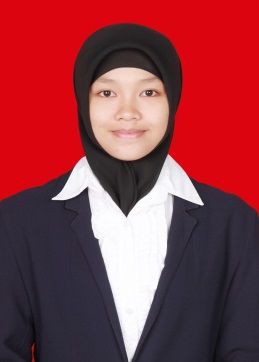 ANDI WAHYUNI. Lahir di Mallekana Kelurahan Tettikenrarae Kecamatan Marioriwawo  Kabupaten Soppeng pada tanggal 23 Februari 1991. Penulis adalah anak ketiga dari empat bersaudara dari pasangan Andi Abuddin Dado dan Jumiati.Pendidikan:Penulis memulai jenjang pendidikan formal di SDN 222 Tonrongge pada tahun  1997 sampai pada tahun 2003 dan melanjutkan pendidikan di SMP Negeri 1 Marioriwawo dari tahun 2003 sampai tahun 2006, kemudian penulis melanjutkan pendidikan di SMA Negeri 1Marioriwawo dari tahun 2006 sampai tahun 2009. Pada tahun 2009 melanjutkan pendidikan S1 pada Fakultas Ilmu Pendidikan Progam Studi Guru Sekolah Dasar (PGSD) Universitas Negeri Makassar. 